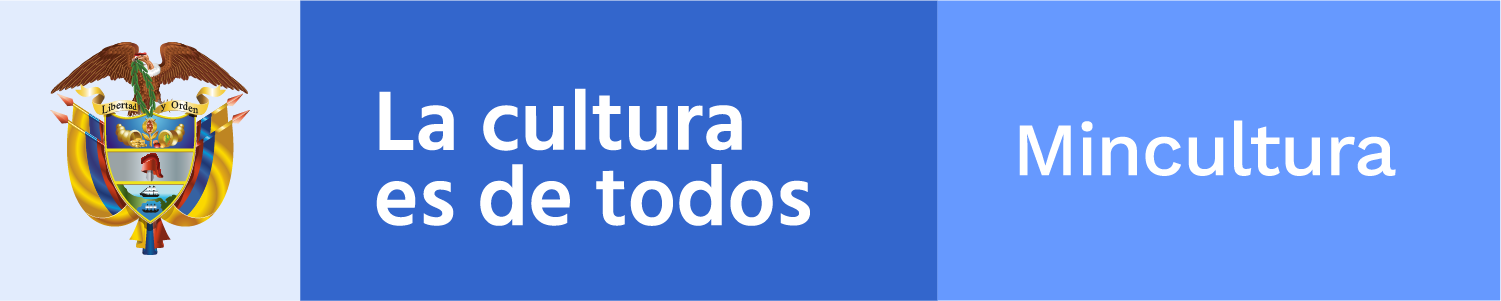 ________________________________________________________
Claqueta / toma 886Boletín electrónico semanal para el sector cinematográfico, 16 de agosto de 2019
Ministerio de Cultura de Colombia - Dirección de CinematografíaSi desea comunicarse con el Boletín Claqueta escriba a cine@mincultura.gov.co
Síganos en twitter: @elcinequesomos________________________________________________________En acciónA VER MONOS La película Monos del director colombiano Alejandro Landes Echavarría, llegó ayer, 15 de agosto, a salas de cine del país, luego de un largo recorrido por destacados festivales del mundo, como Sundance y Berlín; a los que se sumarán en los próximos días, el Festival de Cine de Lima, Festival Internacional de Cine de San Sebastián, BFI London Film Festival, Thessaloniki International Film Festival, L'Étrange Festival, Flanders International Film Festival Ghent y Santiago Festival Internacional de Cine. Sinopsis: Una manada de jóvenes rebeldes está a cargo de una rehén y una vaca lechera. Cuando su misión se ve amenazada, comienza un viaje que pondrá en juego el orden establecido y su hermandad.  Sobrevivir puede ser un juego salvaje.Vea más______________________________________________________PizarrónTALLERES PRODUCCIÓN EN LÍNEA Y ASISTENCIA DE DIRECCIÓNCon el objetivo de fortalecer las capacidades del capital humano del sector audiovisual y cinematográfico, el Ministerio de Cultura a través del Viceministerio de la Creatividad y la Economía Naranja, y la Dirección de Cinematografía; el Instituto Distrital de las Artes – Idartes, Cinemateca de Bogotá - Gerencia de Artes Audiovisuales y la Comisión Fílmica de Bogotá, invitan a inscribirse al programa internacional de cualificación que  ofrece talleres en Asistencia de Dirección y Producción en Línea (Line Producer).El taller de Asistencia de Dirección, que se realizará entre el 2 de septiembre y el 4 de octubre, abordará temas como, scouting, plan de rodaje, marcación de guion, conformación de equipo, ensayos, pruebas, cuantificación y desglose de proyecto en Movie Magic, metodologías de casting, dirección de actores, conformación de elenco, y la continuidad. Tendrá talleristas de Argentina, Chile y Colombia.El taller de Producción en Línea (Line Producer) se realizará entre el 2 de septiembre y el 26 de octubre, y abordará entre otros temas, modelos de producción, análisis de costos y diseño de rubros, flujo de caja y negociación de pagos, finanzas y cost controller, propiedad intelectual, así como contratación. Tendrá talleristas de Puerto Rico, Argentina, México y Colombia.Los talleres se impartirán de forma gratuita. El plazo para inscripción vence el 20 de agosto.Vea másBECAS DE CIRCULACIÓN PARA EMPRENDEDORES CULTURALESLas becas de circulación nacional e internacional del Programa Nacional de Estímulos del Ministerio de Cultura 2019 tienen como novedad el desarrollo de un ciclo III, el cual brinda recursos para asistir a eventos que se realicen entre el 3 de diciembre de 2019 y el 31 de marzo de 2020.  En las convocatorias del Grupo de Emprendimiento Cultural, los perfiles llamados a participar son intermediarios culturales y creativos que permitan generar valor al sector tales como: editores, casas editoriales, agentes, productores, distribuidores, managers, casas disqueras, estudios de grabación, cooperativas de artistas, escuelas de arte, programadores, curadores, galerías, representantes, brokers, entre otros.Abiertas hasta el 7 de octubre.Vea más______________________________________________________Nos están viendoEN CHILERealizadores colombianos hacen parte de la selección que para el Santiago Lab y el WIP Iberoamericano del SANFIC, hizo la organización del Santiago Festival Internacional de Cine que celebra su octava edición entre el 19 y el 23 de agosto en la capital chilena.En work in progress estará Hermanas de Paola Ochoa, coproducción Colombia – Estados Unidos, aquí los ganadores reciben premios que apoyan el desarrollo en las etapas de posproducción y difusión.En el Santiago Lab, dirigido a proyectos en desarrollo que compiten por la obtención de recursos para seguir desarrollando el proyecto, estarán los colombianos Desarraigo de Camilo Cadena Erazo y Garúa de Ana Sofía Osorio Ruiz.Vea más______________________________________________________Adónde van las películasCONVOCATORIA CON TEMÁTICAS DE GÉNEROContinúa abierta la convocatoria para la 6ª edición del Festival internacional de Cine de Fusagasugá - Ficfusa 2019, en las categorías competitivas de: Largometrajes Internacionales con temáticas de género, o dirigidos por mujeres; Categoría nacional de videoclips musicales y categoría regional de cortometrajes (región del Sumapaz).El plazo para inscripción vence el 31 de agosto. El certamen tendrá lugar en diciembre en la llamada Ciudad Jardín de Colombia, Fusagasugá.contacto@ficfusa.comVea másINDUSTRIA DOCUMENTALConecta, un encuentro internacional de industria documental, convoca a productores y realizadores latinoamericanos con proyectos documentales y series en desarrollo, montaje, posproducción o terminadas, a que se postulen a la IV Edición, que se realizará del 10 al 13 de diciembre, en Santiago, Chile.Su objetivo es vincular a los diversos actores de la industria para potenciar la distribución y comercialización de documentales y series de no ficción, fomentar su internacionalización y el fortalecimiento de un mercado local.Convocatoria abierta hasta el 18 agosto 2019.Vea más______________________________________________________InsertoCONOZCA EL PROGRAMA DE CONCERTACIÓN DE MINCULTURALa Oficina Asesora de Asuntos Culturales del Departamento del Cesar invita a creadores, artistas, investigadores y gestores culturales a la reunión de socialización del Programa Nacional de Concertación del Ministerio de Cultura, en la que se dará a conocer el contenido de esta convocatoria, las condiciones de participación, los requisitos, la metodología y formulario de presentación de los proyectos, cuyo plazo vence el 26 de septiembre de 2019.La reunión tendrá lugar el martes 20 de agosto, a las 8:00 a.m. en la sala de conferencias de la Biblioteca Rafael Carrillo, en Valledupar.Contacto: cultura@cesar.gov.coVea más_______________________________________________________Memoria reveladaMUSEOLOGÍA Y GESTIÓN DEL PATRIMONIOEstán abiertas las inscripciones para cursar la Maestría en Museología y Gestión del Patrimonio de la Universidad Nacional de Colombia. Busca dar un enfoque interdisciplinar a los profesionales del área, generando estrategias y metodologías apropiadas para la gestión de la cultura. Inscripciones abiertas hasta septiembre 5.Vea másMAESTRÍA EN ARCHIVÍSTICALa Universidad Nacional de Colombia sede Medellín, a través de su facultad de Ciencias Humanas y Económicas tiene abiertas las inscripciones para la Maestría en Archivística, con énfasis en Archivos Audiovisuales. Busca generar las competencias necesarias para desarrollar prácticas interdisciplinarias y generar conocimientos en las ciencias humanas y sociales, que permitan pensar y formular estrategias de valoración documental. Inscripciones abiertas hasta septiembre 4.Vea más_________________________________________________
ClasificadosCabecita Negra Producciones busca actores con o sin experiencia para su próxima miniserie, Laika en las estrellas, proyecto ganador de la convocatoria de Fondo para el desarrollo de la televisión y los contenidos - FONTV 2019 de la Autoridad Nacional de Televisión ANTV. Actores y actrices para caracterizar mujeres de 17, 23 y 37 años; hombres de 20, 65 y 70 años. También se convoca mascotas para ser Laika en el programa.Contacto: cabecitanegracasting@gmail.com_______________________________________________________Dirección de CinematografíaCra. 8 No 8-43, Bogotá DC, Colombia(571) 3424100,cine@mincultura.gov.cowww.mincultura.gov.co